Հավելված 5ՀՀ փաստաբանական ակադեմիայի ռեկտորի01.12.2022 թվականի N 133-Լ որոշման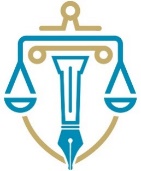 ՁԵՎԸՆԴՈՒՆԵԼՈՒԹՅԱՆ ՔՆՆՈՒԹՅԱՆ ԻՆՔՆԱԿԵՆՍԱԳՐԱԿԱՆ ՏՎՅԱԼՆԵՐ ՊԱՐՈՒՆԱԿՈՂ ԹԵՐԹԻԿԻ ԻՆՔՆԱԿԵՆՍԱԳՐԱԿԱՆ ՏՎՅԱԼՆԵՐԻ ԹԵՐԹԻԿ
Ազգանուն   Անուն 	Հայրանուն	
Ծննդյան օր, ամիս, տարեթիվ    		Հաշվառման վայրի հասցե   Փաստացի բնակության վայրի հասցե    
Հեռախոսահամարներ (բջջ., քաղ.)Էլ. փոստի հասցե   		Անձնագրի (ՆՔ) սերիա և համար  ԳԻՏՈՒԹՅՈՒՆ (առկայության դեպքում)         _____________________________                                               ____________________________                     (ստորագրություն)                                                                (օր, ամիս, տարեթիվ)ԿՐԹՈՒԹՅՈՒՆԿՐԹՈՒԹՅՈՒՆԿՐԹՈՒԹՅՈՒՆԲակալավրի որակավորման աստիճանՄագիստրոսի կամ դիպլոմավորված որակավորման աստիճանՈւսումնական հաստատությանանվանումըՖակուլտետը կամբաժինըԸնդունվելու տարեթիվըԱվարտելու տարեթիվըԱՇԽԱՏԱՆՔԱՅԻՆ (ՄԱՍՆԱԳԻՏԱԿԱՆ) ՍՏԱԺԱՇԽԱՏԱՆՔԱՅԻՆ (ՄԱՍՆԱԳԻՏԱԿԱՆ) ՍՏԱԺԱՇԽԱՏԱՆՔԱՅԻՆ (ՄԱՍՆԱԳԻՏԱԿԱՆ) ՍՏԱԺԱՇԽԱՏԱՆՔԱՅԻՆ (ՄԱՍՆԱԳԻՏԱԿԱՆ) ՍՏԱԺԱՇԽԱՏԱՆՔԱՅԻՆ (ՄԱՍՆԱԳԻՏԱԿԱՆ) ՍՏԱԺNՕր, ամիս, տարեթիվՕր, ամիս, տարեթիվԿազմակերպության անվանումըԶբաղեցրած պաշտոնըNԸնդունումԱզատումԿազմակերպության անվանումըԶբաղեցրած պաշտոնը12345678Գիտական աստիճանԵ՞րբ և ո՞ր հաստատության կողմից է շնորհվել։Գիտական կոչումԵ՞րբ և ո՞ր հաստատության կողմից է շնորհվել։